Town of RomeRabies ClinicSaturday December 4th, 202110- 12noonDogs and Cats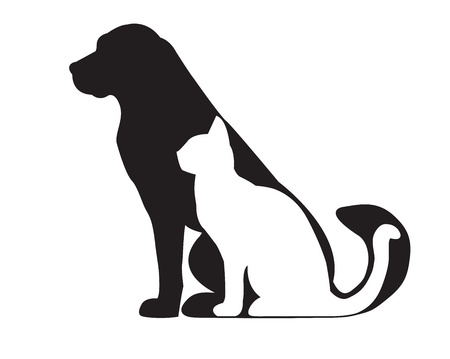 $20.00 eachRome Community Center8 Mercer Rd. Rome397-4011Rome residents our Town Clerk will be available to process dog licenses during the event. Dog license fees: $11 each or $6 each for spayed or neutered   Animals must be on Leash or in Carriers